Sterylizator powietrzaWebber+ PSJG-60AInstrukcja obsługiZdjęcieWprowadzenieGratulujemy Państwu zakupu nowoczesnego sterylizatora powietrza, przeznaczonego do użytku zarówno w pomieszczeniach uzyteczności publicznej, jak też w gospodarstwach domowych. Najnowsza technologia z zastosowaniem promieniowania UVC, ozonowania powietrza (z elektroniczną regulacją stężenia ozonu) oraz jonizacji z wykorzystaniem grafenu gwarantuje eliminację w przepływajacym strumieniu powietrza:  bakterii, wirusów, drobnoustrojów, a także nieprzyjemnych zapachów. Sterylizacja UV z ozonowaniem nie wymaga zastosowania dodatkowych , wymiennych filtrów. Badania przeprowadzone w Instytucie Mikrobiologii w Guangzhou , w komorze o objętości 30 m.sz. wykazały, że w czasie 60-minutowego testu wyeliminowane zostało 99% wirusów H1N1, oraz ok. 94% bakterii Escheveria colli oraz Gronkowców. Obudowana lampa UV oraz stężenie ozonu niższe od dopuszczalnej normy ( przy dwóch niższych poziomach pracy) powodują, że urządzenie może bezpiecznie  pracować w pomieszczeniach, w których przebywają ludzie lub zwierzęta. Sterylizator może być zawieszony na ścianie, lub też postawiony na odpowiedniej podstawie (półce, stoliku, szafce). Jonizacja potęguje efekt świeżości powietrza i powoduje  opadanie cząsteczek z zanieczyszczeniami mechanicznymi na podłoże.Pilot zdalnego sterowania ułatwia zdecydowanie użytkowanie sterylizatora.Przed rozpoczęciem użytkowania prosimy o zapoznanie się z zasadami bezpieczeństwa oraz instrukcją obsługi.1. Zasady bezpieczeństwaNiniejszy sprzęt może być użytkowany przez dzieci w wieku co najmniej 8 lat i przez osoby o obniżonych możliwościach fizycznych , umysłowych i osoby o braku doświadczenia i znajomości sprzętu, jeżeli zapewniony zostanie nadzór lub instruktaż odnośnie do użytkowania sprzętu w bezpieczny sposób, tak aby związane z tym zagrożenie było zrozumiałe. Dzieci nie powinny bawić się sprzętem. Dzieci bez nadzoru nie powinny wykonywać czyszczenia i konserwacji sprzętu.Urządzenie przeznaczone jest wyłacznie do użytko wewnątrz pomieszczeńDopuszczalne jest jedynie podłaczenie przy użyciu zasilacza dostarczanego w zestawi do sieci elektrycznej  220-240 V / 50 Hz. Nie wolno pdołaczać innych zasilaczy, ani uzywać zasilacza z zestawu do innych urzadzeń.Urządzenie jest przetestowane I bezpieczne dla użytkownika, jednak jak w przypadku wszystkich urządzeń elektrycznych należy użytkować je z ostrożnością. Odłaczyć urządzenie od sieci el. Przed przenoszeniem w inne miejsce lub czyszczeniem.Nie wkładać palców, ołówków, prętów do kratki wylotowej powietrza Nie czyścić urządzenia rozpylająć środki czyszczące, lub wodę. Nie zanurzać sterylizatora  w wodzieNie podłaczać urządzenia  przy użyciu przedłużaczy. W przypadku braku dostępności gniazdka elektrycznego, zainstalować podłaczenie przy pomocy fachowca - elektryka. Nigdy nie właczać urządzenia jeżeli jest uszkodzony kabel lub wtyczkaWszelkie ingerencje wewnatrz urzadzenia spowoduję utratę gwarancji. Wszelkie naprawy należy zgłaszać do autoryzowanego serwisu.Nigdy nie uzywać wtyczki jako włacznika/wyłacznika urzadzenia. Nalezy je właczać i wyłaczać uzywając przycisku  “Power”, umieszczonego  na górnej płaszczyźnie urzadzeniaNie wolno uzywać sterylizatora  w środowisku , w którym znajdują się łatwopalne lub wybuchowe gazy lub substancje. Należy unikać długotrwałej ekspozycji urządzenia na promienie słoneczne. Nie rzucać urządzenia. Przenosić je ostrożnieNie instalować w miejscach, gdzie temperature jest wyższa niż 42 st C. i panuje wysoka wilgotność. W takich warunkach urządzenie jest mało efektywne I może ulec uszkodzeniu.  Pozostawić wystarczającą ilość miejsca dla wlotu I wylotu powietrza (min. 40 cm od przeszkód typu ściany, meble….)Nie zbliżać oczu ani nosa bezpośrednio do wylotu powietrza Podczas pracy urządzenia nie patrzeć wprost w kierunku kanału wlotowego lub wylotowego. Wewnątrz wbudowana jest lampa UV, której swiatło może być szkodliwe dla oczu. 2. Opis urzadzeniaWlot powietrza ② Wylot powietrza ③Lampka kontrolna/ Włącznik on/off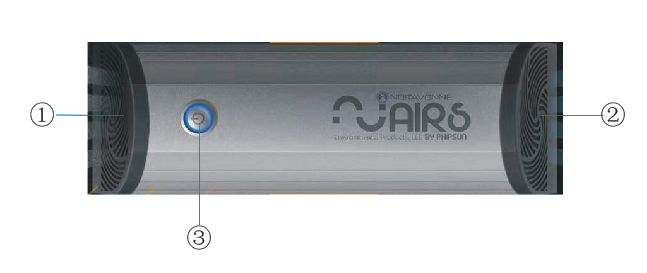 Zmienić logo       3. Sposób użytkowania Po zainstalowaniu urzadzenia oraz podłaczeniu do prądu użytkownik może je uruchomić na dwa sposoby:właczyć sterylizator przyciskiem On/Off  I  wciskając go kolejno drugi lub trzeci raz ustawić pożądany stopień sterylizacji na:Niski – podświetlenie przycisku zółteŚredni – podświetlenie przycisku zieloneWysoki – podswietlenie przycisku czerwone Uwaga: Wysoki stopień sterylizacji można włączyć tylko wtedy, gdy w pomieszczeniu aktualnie nie przebywają żadne osoby ani zwierzęta. Ponieważ cząsteczki ozonu rozpadają sie po 40….50 minutach, nie nalezy wchodzić do pomieszczenia przed upływem ok. godziny od momentu wyłączenia.Poziomy Niski i Średni generują stężenie ozonu poniżej dopuszczalnej normy : 0,08 ppm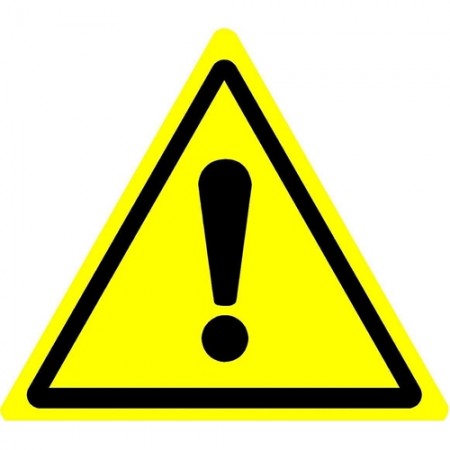 Właczyć sterylizator przy pomocy pilota przyciskiem On/Off I wciskając odpowiednie przyciski ustawić pożądany stopień sterylizacji :Niski (Low)– podświetlenie przycisku zółteŚredni (Medium) – podświetlenie przycisku zieloneWysoki (High) – podświetlenie przycisku czerwoneUwaga: Częstotliwość pracy pilota trzeba dopasować do pracy z konkretnym egzemplarzem sterylizatora. W tym celu należy po podłaczeniu sterylizatora do prądu po raz pierwszy należy przytrzymać dowolny przycisk pilota do momentu gdy usłyszymy sygnał dźwiękowy. Po wykonaniu tej operacji pilot może już sterować urzadzeniem. Przycisk On/Off jest fabrycznie ustawiony na poziom Niski (Low). 4. Ustawienia poziomu sterylizacji dedykowane do n.w. pomieszczeń:- poziom Niski (Low) – odpowiedni dla domu, biura itp.- poziom Średni (Med) – odpowiedni dla szpitali, przychodni, klinik , miejsc publicznych- poziom Wysoki (High) – odpowiedni do toilet  publicznych oraz miejsc, sterylizowanych podczas nieobecności ludzi 5. Instalacja i usytuowanie urządzenia1. Urządzenie może być przymocowane do ściany lub sufitu w zalezności od umozliwienia dostępu do niego dla personelu obsługującego, lub postawione w stabilnym bezpiecznym miejscu.                2. Wymagania dotyczące instalacji:- w pomieszczeniach z wymuszoną cyrkulacją powietrza w pobliżu miejsca wlotu . Jak najdalej od kanału wylotowego powietrza- w poblizu źródła nieprzyjemnych zapachów (np. w toaletach)- Istalacja na ścianie, najlepiej na wysoikości 2….2,5 m- Instalacja na ścianie w pozycji pionowej, wylotem powietrza ku górze, lub w pozycji poziomej w dowolnym kierunku.   - W przypadku instalacji w toaletach publicznych , najlepiej zainstalować na suficie, aby uniknąć uszkodzenia przez ludzi.              Pozostałe miejsca, gdzie zalecamy użytkowanie strerylizatora Webber+ : szeroko rozumiane miejsca Publiczne, takie jak  hotele, lobby hotelowe, kliniki weterynaryjne, hotele pracownicze, restauracje, przedszkola, salki konferencyjne, domy, mieszkania, biura, toalety    6. Zalecenia dla użytkowników1. Zainstaluj urządzenie w optymalnym miejscu uwzględniając zanieczyszczenie powietrza, tak aby zapewnić optymalne wykorzystanie sterylizacji2. Gdy podczas użytkowania poczujesz lekki zapach świeżej trawy, oznacza to, że sterylizator spełnił swoje zadanie I poprawił zdecydowanie warunki w pomieszczeniu. 4. Jeżeli urządzenie pracuje stale na najwyższym poziomie (high ) ludzie nie powinni przebywać długo w tym pomieszczeniu podczas pracy urzadzenia. 5.Jeżeli w trakcie pracy sterylizatora poczujesz swędzenie oczu lub drapanie w gardle, przełącz stopień sterylizacji na Niski (Low) lub wyłacz urzadzenie na jakiś czas.7.Rozwiązywanie problemów. Malfunction Solutions :W przypadku wystąpienia poniższych problemów, skorzystaj z następujących porad. (Ingerencja wewnątrz urzadzenia możliwa tylko przez autoryzowany serwis. Ingerencja we własnym zakresie grozi utratą gwarancji. 7.Parametry techniczneWarunki GwarancjiNa urządzenie udzielamy 24 miesięcznej gwarancji. Ujawnione w tym czasie wady będą usuwane bezpłatnie przez producenta na terenie RP .W przypadku stwierdzenia nieprawidłowego działania należy urządzenie z dokładnym opisem usterki oraz danymi właściciela przesłać na koszt odbiorcy za pośrednictwem Pocztex , podając numer odbiorcy 4355 (kurier tel.0-804104104) lub DHL (numer odbiorcy: 1250038) na adres producenta: PHU METREX, Dział Serwisu ul. Grunwaldzka 229,  60-179  Poznań,tel. 0-61 8331227. Można też zgłosić reklamację mailowo (reklamacje@metrex.com.pl ) lub na stronie producenta: www.webber.com.pl/reklamacje, lub też za pośrednictwem sklepu, w którym urządzenie zakupiono. W przypadku wątpliwości co do właściwego działania urządzenia prosimy o kontakt telefoniczny z naszym działem serwisu Gwarancja nie wyłącza, nie ogranicza ani nie zawiesza uprawnień kupującego wynikających z przepisów o rękojmi za wady rzeczy sprzedanej.+ tekst śmieciowy           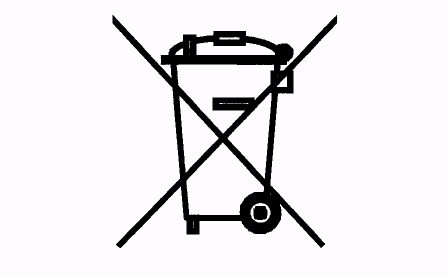 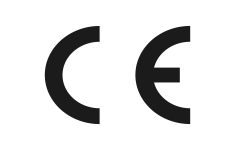 Producent:PHU METREX60-179 PoznańUl. Grunwaldzka 229www.metrex.com.plObjawyMożliwa przyczynaRozwiązanieNie działa , gdy włacznik jest właczony.1.Wtyczka nie jest wciśnięta prawidłowo do gniazdka, lub kontakt jest luźny. 2.Uszkodzony kabel zasilający.3. Awaria bezpiecznika1. Włacz prawidłowo wtyczkę.2. Wymień kabel zasilający na taki sam .3. Włącz lub wymień bezpiecznikTyp urzadzenia Webber PSJG-60AZasilanieZasilacz DC12V Pobór mocy15WWymiary395×118×118(mm)Zalecana powierzcnia pomieszczenia 20-30（m²)Przepływ powietrza70 m³/hZestaw zawierawkręty z kołkami rozporowymi, zasilacz  12VDC / 5A 